Střední odborná škola veterinární, Hradec Králové-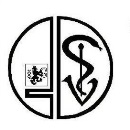                Kukleny, Pražská68  hledá technologa školní stáje. Požadované vzdělání: střední odborné s výučním listem nebo maturitní zkouškou v oboru zemědělství,  veterinářství, řidičský průkaz skupiny B.         Pracovní náplň: péče o zvířata ve školní stáji, práce                s žáky, drobná údržba v areálu školy a ve školní stáji (údržba zahrady,navážení sena, slámy, krmiva, drobné opravy).Bližší informace: Monika Novotná, kontakt 495 535 386, 606 373711kancelar@sosvet.cz